English Lessons1st Year 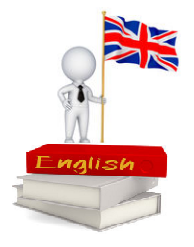 SummaryFirst YearUnits (Monday and Thursday)U1 Where do you come from ?U2 What is the day today ?U3 How do you spell it ?U4 What is your phone number ?U5 Have you got a pet ?U6 How many are there ?U7 I can speak English ?U8 I like to eatU9 Where are you ?U10 What do you wear ?U11 Can you tell me the way ?U12 How much is it ?Vocabulary (Tuesday and Friday)V1 Where does she/he live ?V2 FormsV3 Months and my familyV4 ChristmasV5 Where are you ?V6 How much...V7 Move your body...V8 LondonV9 New York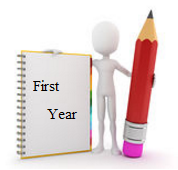 UnitsU1 Where do you come from ?U2 What is the day today ?U3 How do you spell it ?U4 What is your phone number ?U5 Have you got a pet ?U6 How many are there ?U7 I can speak English ?U8 I like to eatU9 Where are you ?U10 What do you wear ?U11 Can you tell me the way ?U12 How much is it ?Vocabulary	V1 Where does she/he live ?	V2 Forms	V3 Months and my family	V4 Christmas	V5 Where are you ?	V6 How much...	V7 Move your body...	V8 London	V9 New YorkU1 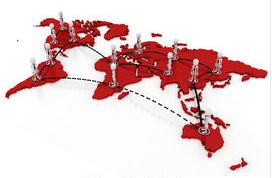 Where do you come from ?Lesson 1Eléments de culture : La place de l'anglais dans le monde. English speaking countries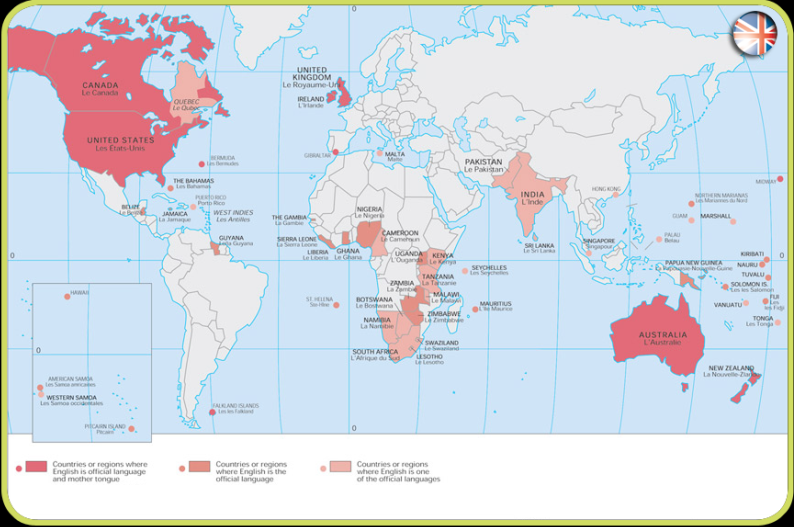 L'anglais est la langue maternelle dans sept pays :Les Etats-Unis (302 millions de personnes)Le Royaume-Uni (59,5 millions de personnes)L'Irlande (3,8 millions de personnes)Le Canada (31,3 millions de personnes)L'Australie (20 millions de personnes)La Nouvelle-Zélande (3,8 millions de personnes)L'Afrique de Sud (43,4 millions de personnes)Ces pays représentent environ 470 millions de personnes en 2008.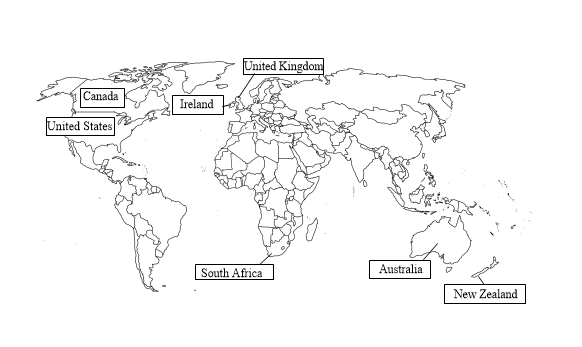 L'anglais est aussi la langue officielle d'une cinquantaine de pays :Afrique du Sud Antigua-et-Barbuda Australie Bahamas Barbade Belize Botswana Cameroun Canada Dominique Erythrée Etats-Unis Fidji Gambie Ghana Grenade Guyana Inde Irlande Jamaïque Kenya Kiribati Lesotho Liberia Malawi Malte Marshall Micronésie Namibie Nauru Nigeria Nouvelle-Zélande Ouganda Pakistan  Palaos Papouasie-Nouvelle-Guinée Philippines Royaume-Uni Rwanda Saint-Kitts-et-Nevis Saint-Vincent-et-les-Grenadines Sainte-Lucie Salomon Samoa Seychelles Sierra Leone Singapour Soudan Soudan du Sud Swaziland Tonga Trinité-et-Tobago Tuvalu Vanuatu Zambie ZimbabweLesson 2Lesson : Where do you come from ? I come from France.	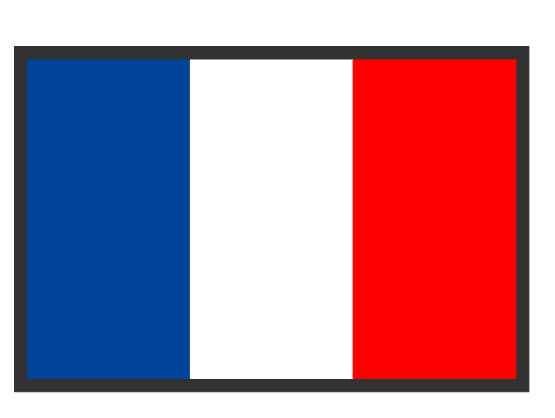  I come from United Kingdom.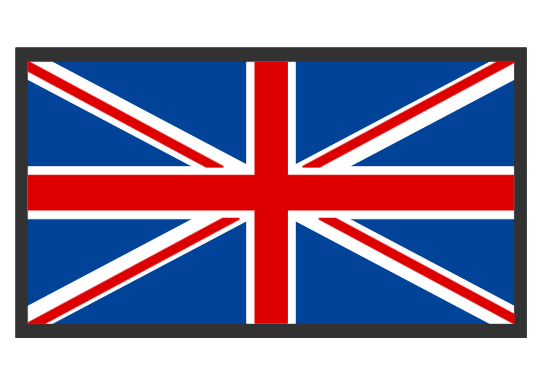   I come from Australia. 		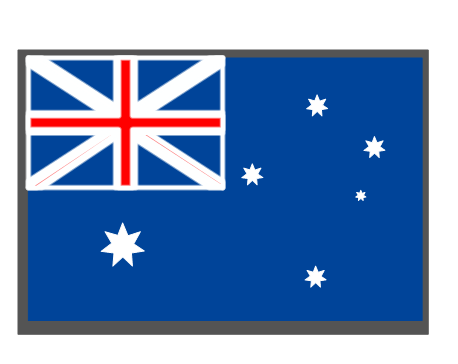  I come from United States. 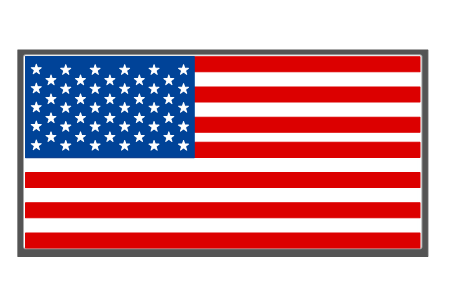  I come from Ireland.		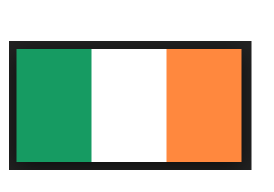  I come from South Africa. 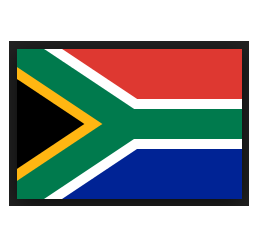  I come from New Zealand. 	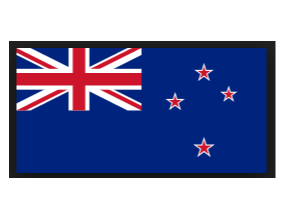  I come from Canada.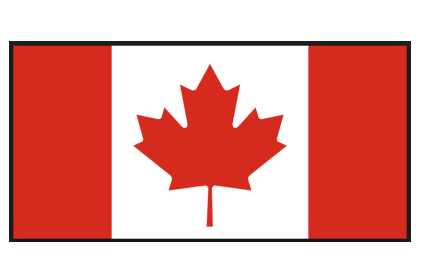 Lesson 3Lesson : What nationality are you ?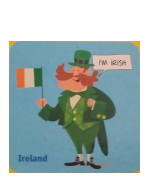 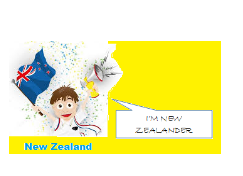 I'm Irish, I come from Ireland. I'm New Zealander, I come from New Zealand.    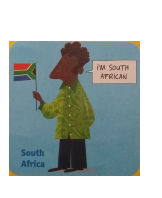 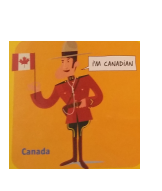 I'm South African, I come from South Africa.  I'm Canadian, I come from Canada.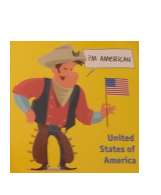 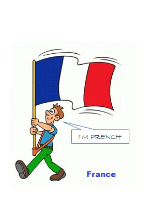 I'm American, I come from United States. I'm French, I come from France.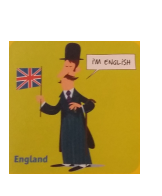 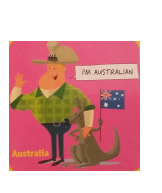 I'm English, I come from England. I'm Australian, I come from Australia.Lesson 4Tongue Twister : Tom comes from London. Tom does !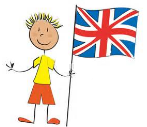 Tom vient de Londres. Tom fait !Les phonèmes [Λ] de comes et [Ͻ] de fromGrammaire : Your et my sont des adjectifs possessifs.What is your name ?My name is Laëtitia.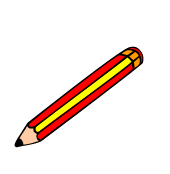 Examples : my pen / your pen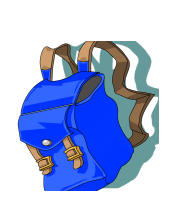 my schoolbag / your schoolbag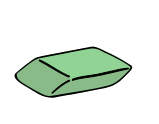 my rubber / your rubber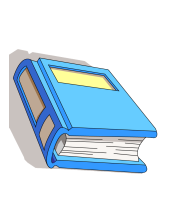 my book / your bookLesson : My country is England. / Your country is England.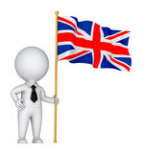 Lesson 5Dialogue 1 : What is your country ?Contexte :Henry et Léa décident de jouer au jeu des devinettes. Chacun doit deviner le pays dont il s'agit lorsque l'autre camarade donne un nom d'habitant.Dialogue :HENRY : Let's play at "What is your country"!LEA : OK ! Let's go ! It's my turn ! You're Australian ! Where do you come from ?HENRY : I come from Australia !LEA : That's good ! Now, you're a Martian ! Where do you comefrom ?HENRY : That's easy ! I come from Mars !LEA : Wrong ! You can't come from Mars !HENRY : So, where do I live if I'm a Martian ?LEA : Henry, Mars isn't a country and nobody lives there...Dialogue 2 : All about me !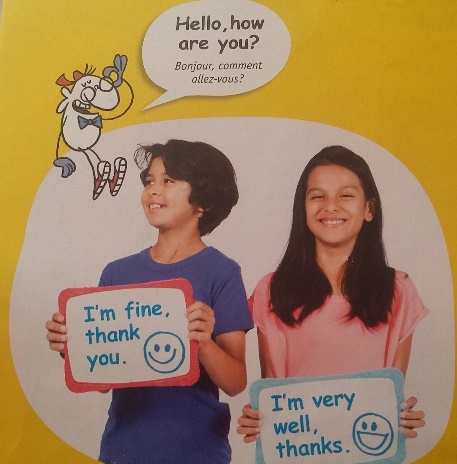 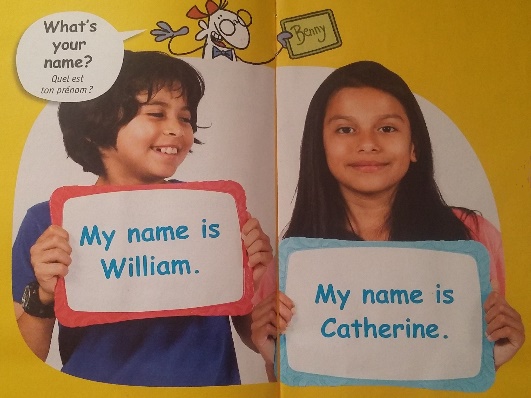 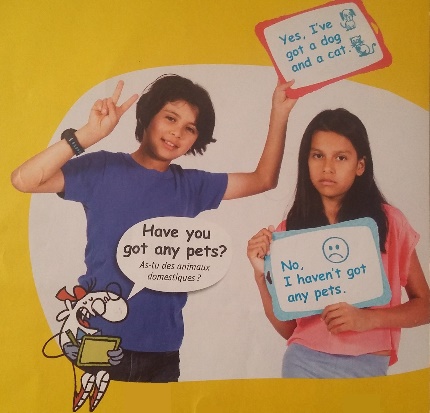 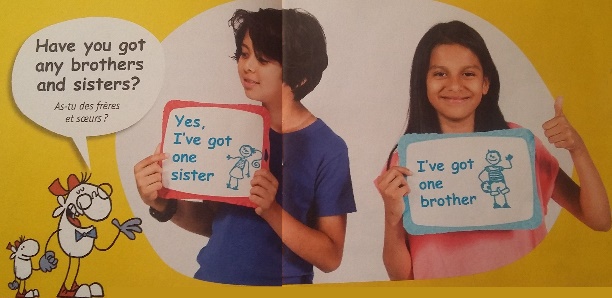 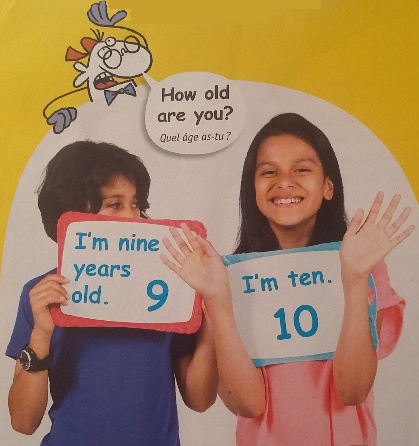 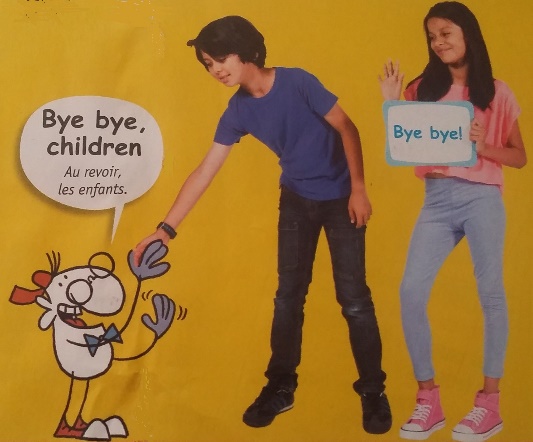 U2 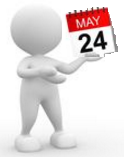 What is the day today ?Lesson 1Eléments de culture : Le drapeau des Etats Unis d’Amérique.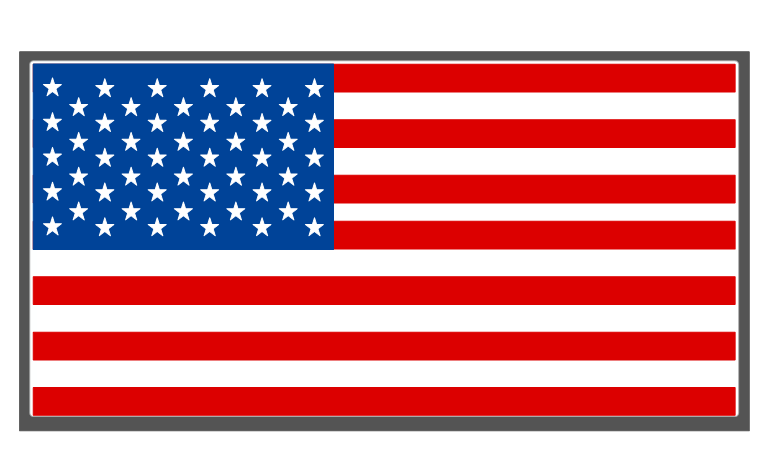 Le drapeau américain est appelé The stars and Stripes (étoiles et bandes). Le drapeau se compose de treize bandes horizontales rouges et blanches d'égale largeur, disposées alternativement représentant les treize Etats fondateurs et de cinquante étoiles représentant les cinquante Etats de l'Union. Cette version du drapeau américain est la version officielle depuis le 4 juillet 1960.Carte d’identité des Etats-Unis : Langue : AnglaisCapitale : Washington D.C.Régime politique : République fédérale (cinquante Etats)Superficie : 9,6 millions de km² (dix-sept fois la France)Population : 325 millions d’habitants (2017)Monnaie : Dollar américainLesson : What’s its name ? Its name is the Stars and Stripes.               What colour is it ? The colour is blue, white and red.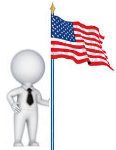 The name of the american flag is the Stars and Stripes.Lesson 2Lesson : What is the day today ? Today is Monday.               What is the first day ? The first day is Monday.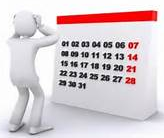 Monday  FirstTuesday  SecondWednesday  ThirdThursday  FourthFriday  FifthSaturday  SixthSunday  Seventh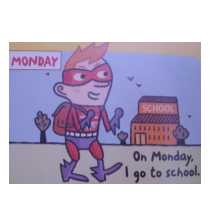 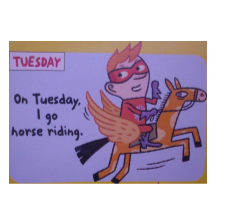 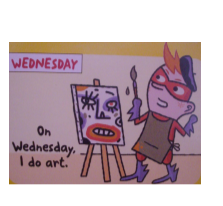 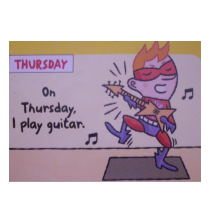 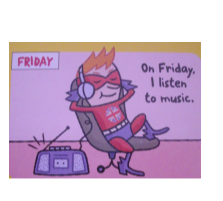 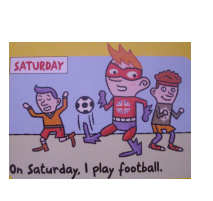 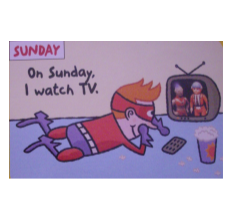 Tongue Twister : I say grey Sunday for ladie K !Je dis dimanche gris pour Madame K !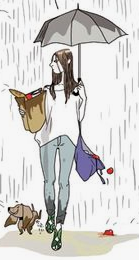 Diphtongaison  Un phonème de deux sons consécutifs [e] + [i]Lesson 3Song : What is ths day today ?Good morning Mister K,What is the day today ?Listen to the seven days :Monday, Tuesday, Wednesday, Thursday,Friday, Saturday, Sunday,Today is ....(x 2)Maybe it's Monday... it's Monday.Maybe it's Tuesday... Tuesday.Maybe it's Wednesday... it's Wednesday.Good morning Mister K,What is the day today ?Listen to the seven days :Monday, Tuesday, Wednesday, Thursday,Friday, Saturday, Sunday,Today is ....(x 2)Maybe it's Thursday... Thursday.Maybe it's Friday... Friday.Maybe it's Saturday... it's Saturday.Maybe it's Sunday... it's Sunday.I don't know the day,Bye bye Mister K !What is the day today ?Lesson : Months January, February, March, April, May, June, July, August, September, October, November, December Grammar : Monday, the sixth of October               Monday, October 6th, 2010Monday  First  1stTuesday  Second  2ndWednesday  Third  3rdThursday  Fourth  4thFriday  Fifth  5thSaturday  Sixth  6thSunday  Seventh  7thLesson 4Dialogue : What is the day today ?Contexte :Stanley et son père se querellent au sujet de la date du jour. Ils s'adressent donc à la mère qui va leur réserver une drôle de surprise!Dialogue : STANLEY : What is the day today, dad ?DAD : Today is Monday the first of October.STANLEY : No, Dad, today is Monday the second of October !DAD : What is the day today, mum ?MUM : Today is Monday the fourth of October.STANLEY : Is that right ?MUM : Yes that's right and it's my birthday today !DAD : Oh ! Sorry... happy birthday !STANLEY : Happy birthday, mum !U3 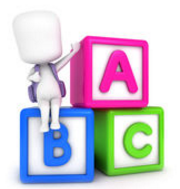 How do you spell it ?Lesson 1Eléments de culture : Les sigles anglais.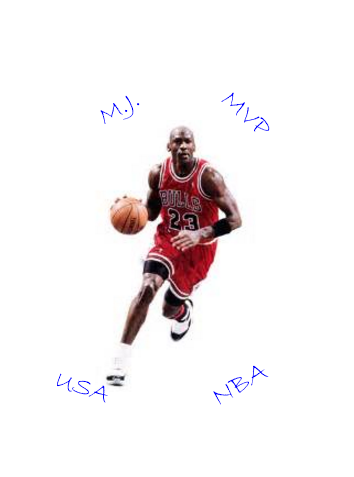 Lesson : Who is he ? He is Michael JordanMichael Jordan est un joueur de Basket-ball connu mondialement. Il joue à la NBA de 1984 à 2003. Son numéro de maillot fétiche était le 23.Lesson : M. J., Michael Jordan is the MVP (Most Valuable Player) of NBA (National Basket-ball Association) in the USA (United States of America).Voici quelques exemples de sigles anglais utilisés en français :	 CD : Compact Disc  Disque compact.	 FBI : Federal Bureau of Investigation  Aux Etats-Unis, service d’enquêtes de police judiciaire et de renseignements généraux américains.	 KO : Knock Out  Assommé.	 PC : Personal Computer  Ordinateur individuel.	 VIP : Very Important Person  Personne très importante et à traiter avec égards.Lesson : The alphabet : A B C D E F G H I J K LLesson 2Lesson : My name is Emma.              How do you spell Emma ? How do you spell it ? E M M A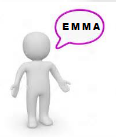 Lesson : The alphabet : M N O P Q R S T U V W X Y ZLesson 3Tongue Twister : Be MVP : eat beans !Pour être le meilleur joueur : mange des haricots !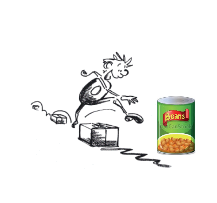 Le son [i :]Grammaire : Présent du verbe to like (aimer).I like 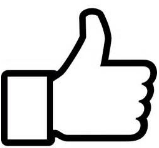 You likeHe/She/It likesWe likeYou likeThey likeLesson : The alphabet : A B C D E F G H I J K L M N O P Q R S T U V W X Y ZLesson 4Dialogue : How do you spell it ?Contexte : Des élèves australiens et français se rencontrent en France pour la première fois dans le cadre d'un jumelage entre deux villes et d'un échange entre deux classes. Le professeur d'anglais organise un petit jeu de présentation par binôme avec les initiales des noms et prénoms.Dialogue : TINA : My initials are T.J. ! Can you guess my first name ?DIDIER : No, I can't ! How do you spell it ?TINA : T I N ADIDIER : Ok, your name is Tina ! (Ils se serrent la main) My name is Didier !TINA : D.J. ? Are they your initials ?DIDIER : No, Didier is my first name : D I D I E R !U4 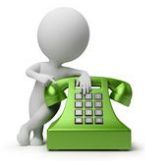 What is your phone number ?Lesson 1Eléments de culture : Les fuseaux horaires.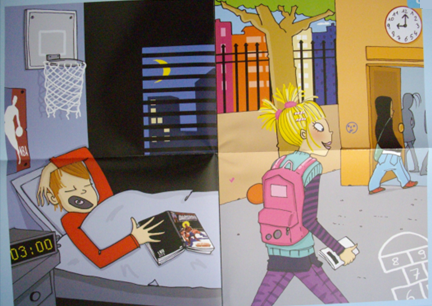 Lesson : Where does he live ? He lives in New York.               Where does she live ? She lives in Paris.               What do the kids do ? The boy sleeps and the girl goes to school.Les Etats-Unis et le continent Européen sont séparés par l'océan Atlantique et se trouve dans des fuseaux horaires différents. Quand il est minuit à Paris, il est 18 heures à New-York.Lesson : When French children wake up in the morning. American children sleep.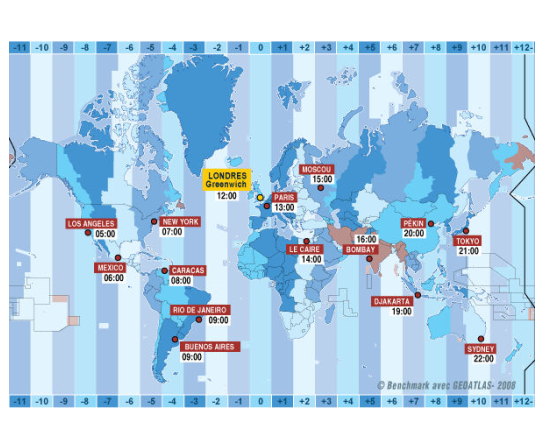 Le système actuel des fuseaux horaires a été élaboré par un ingénieur Canadien (Sir Stanford Fleming) en 1876. Ce dernier a défini comme origine le méridien de Greenwich en Angleterre et a partagé le globe en 24 fuseaux horaires.Grammar : The numbers : one, two, three, four, five, six, seven, eight, nine, ten, eleven, twelve, thirteen, fourteen, fifteen, sixteen, seventeen, eighteen, nineteenLesson 2Lesson : 01 85 37 12 28 : This is my phone number.My phone number is O, one, eight, five, three, seven, one, two, two, eightAnd you, what is your phone number ?My phone number is O, two, nine, one, four, six, eight, seven, two, five : 02 91 46 87 25Grammar : The numbers : Twenty, twenty-one, twenty-two, twenty-three, twenty-four, twenty-five, twenty-six, twenty-seven, twenty-eight, twenty-nine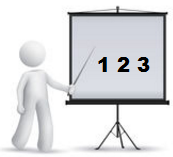 Lesson : Addition to thirteen :1 + 12  one plus twelve equals thirteen2 + 11  two plus eleven equals thirteen3 + 10  three plus ten equals thirteen4 + 9  four plus nine equals thirteen5 + 8  five plus eight equals thirteen6 + 7  six plus seven equals thirteen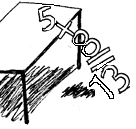 Lesson 3Tongue Twister : Fifteen pigs live in sixteen cabins.Quinze porcs vivent dans seize cabanes.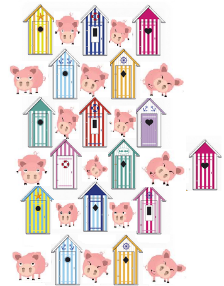 Les sons [i :] et [i] Lesson 4Song :     What is your phone number ?1. I live in LondonBaby, what's your phone number ?My name is BrandonBaby, what's your phone number ?I will phone you night and day !I'm so happy what a day !I will phone you.Thirteen, fourteen, fifteen times a day !Sixteen, seventeen, eighteen, times a day !2. I am AustralianBaby, what's your phone number ?I don't understandBaby, what's your phone number ?"My phone number is : six two five seven four double O,I repeat : six two five seven four double O ! "I will phone you night and day !I'm so happy what a day !I will phone you.Thirteen, fourteen, fifteen times a day !Sixteen, seventeen, eighteen, times a day !Nineteen,Twenty, twenty-one,Twenty, twenty-two,Twenty, twenty-three,Twenty-three times a day,I will phone you night and day !Dialogue : What’s your phone number ?Contexte : Harry invite Jenny à la fête qu'il donne pour son anniversaire.Dialogue : HARRY : Hello Jenny ! How are you ?JENNY : Fine, thank you !HARRY : Will you come to my party on Saturday the first of October ?JENNY : Where do you live ?HARRY : I live at number fifteen School Road.JENNY : And what is your phone number ?HARRY : My phone number is 6-2-5-7-4 double OJENNY : Thank you !... Oh, I'm sorry, I'm not free on Saturday !U5 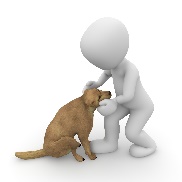 Have you got a pet ?Lesson 1Eléments de culture : Le hérisson.En anglais "hedgehog" veut dire cochon (hog) des haies (hedge). En Grande-Bretagne ces petites bêtes sont une espèce protégée.Il y a même des hôpitaux pour hérissons.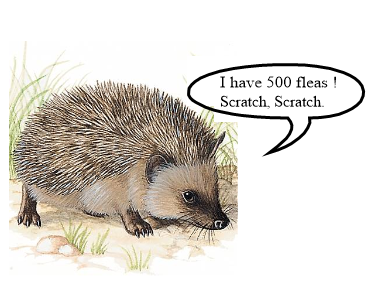 Lesson : Have you got a pet ?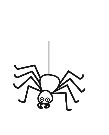 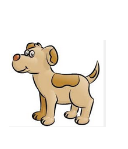 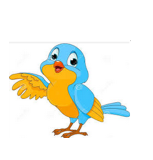 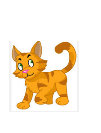 I've got a spider.    I've got a dog.     I’ve got a bird.         I've got a cat.    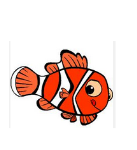 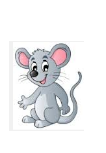 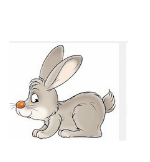           I've got a fish.        I've got a mouse.        I've got a rabbit.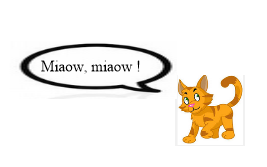 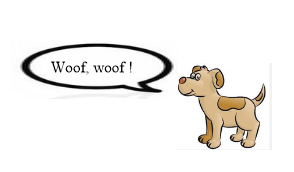 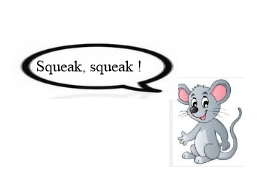 Lesson 2Lesson : Have you got a pet ?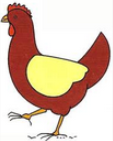 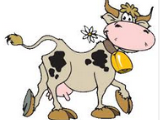 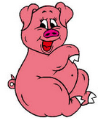 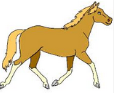    I've got a hen.   I've got a cow.   I've got a pig.       I've got a horse.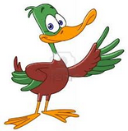 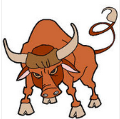 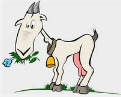 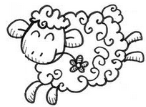   I've got a duck.  I've got a bull.     I've got a goat.   I've got a sheep.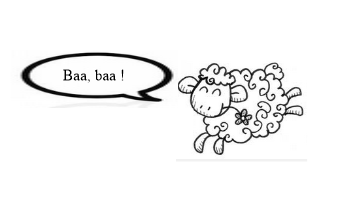 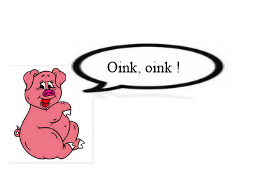 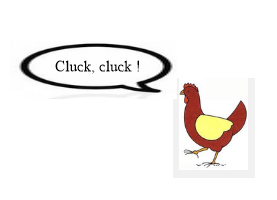 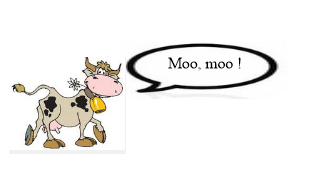 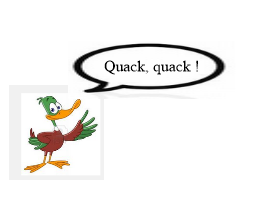 Lesson 3Lesson : Have you got a pet ?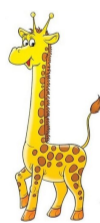 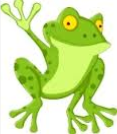 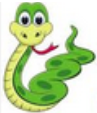      I've got a giraffe.            I've got a frog.         I've got a snake.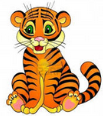 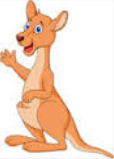                     I've got a tiger.                  I've got a kangaroo.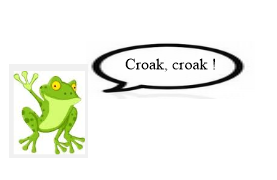 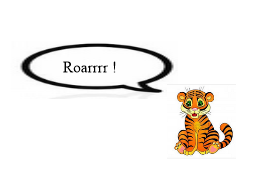 Tongue Twister : Please praise Percy’s pretty plastic plantsS’il te plaît, fais l’éloge des jolies plantes en plastique de Percy.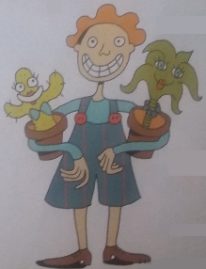 Le son [p]  Lesson 4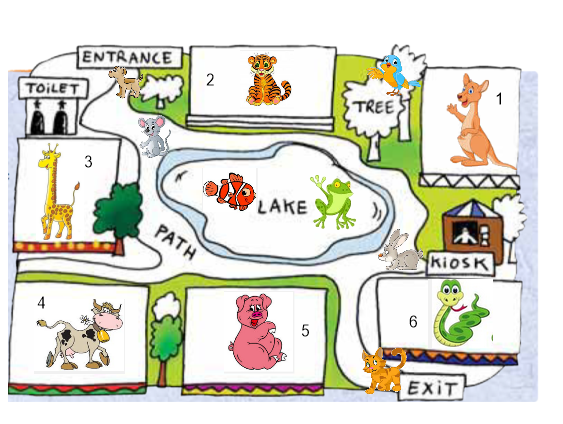 Grammaire : La place de l’adjectif : L’adjectif se trouve toujours avant le nom qu’il accompagne. Ici les adjectifs de couleurs.In cage number one, there is a brown kangaroo.In cage number two, there is a orange tiger.In cage number three, there is a yellow giraffe.In cage number four, there is a white and black cow.In cage number five, there is a pink pig.In cage number six, there is a green snake.In lake, there is a red fish and a green frog.In tree, there is a yellow and blue bird.In entrance, there is a brown dog.In path, there is a grey and pink mouse and a grey and white rabbit.In exit, there is the orange cat.Dialogue : Let’s talk about animalsContexte : Ben et ses amis passent leurs vacances d’été à la ferme de l’oncle Mac Donald. Mais la ferme n’est pas si paisible avec tous ces cris d’animaux !Dialogue : 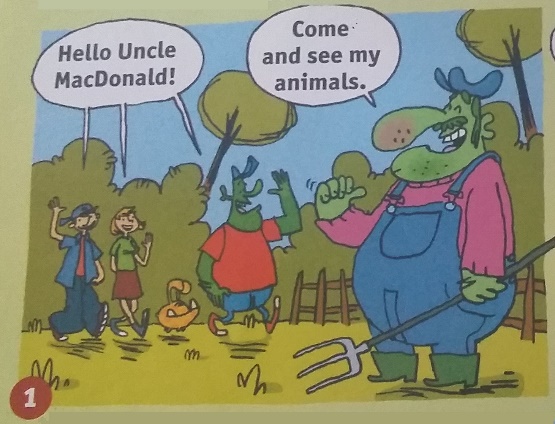 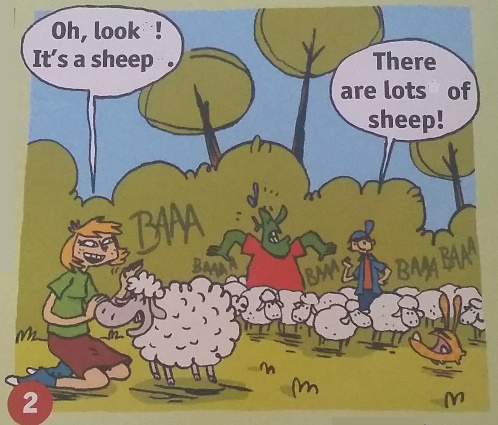 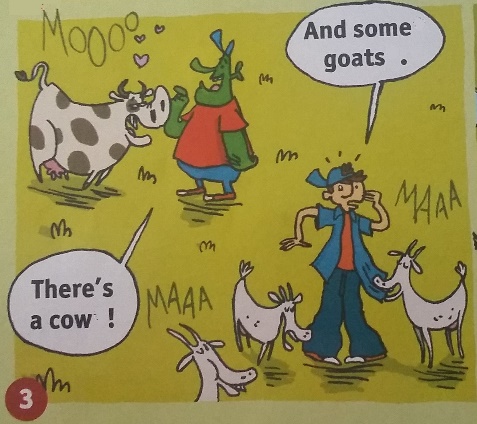 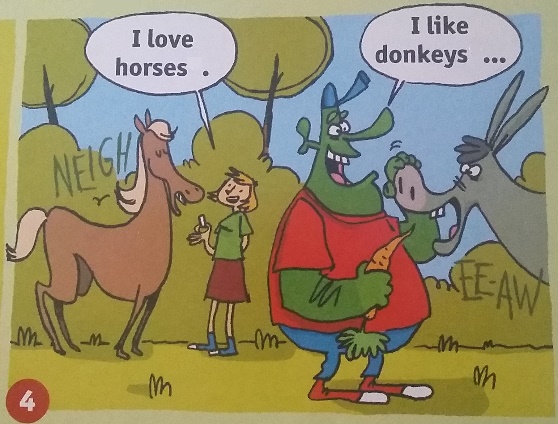 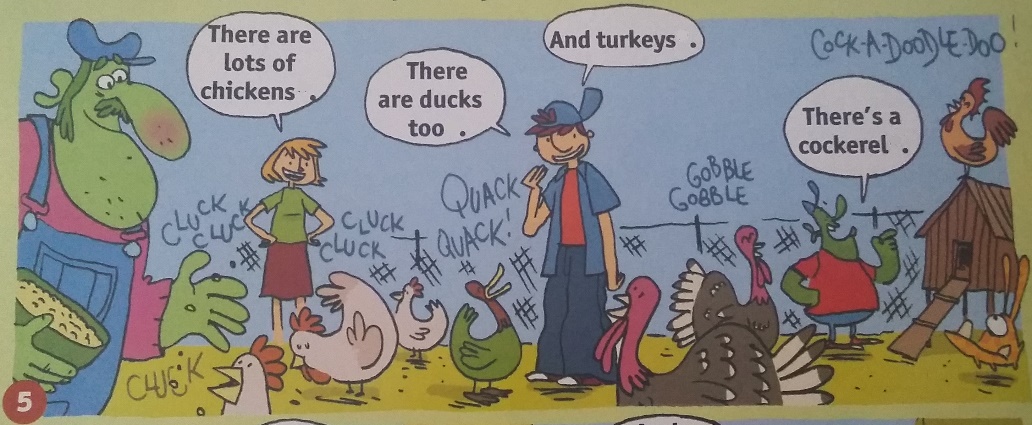 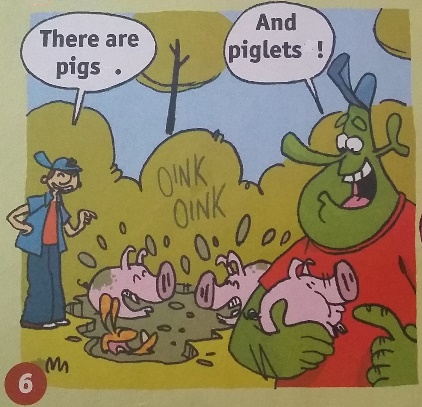 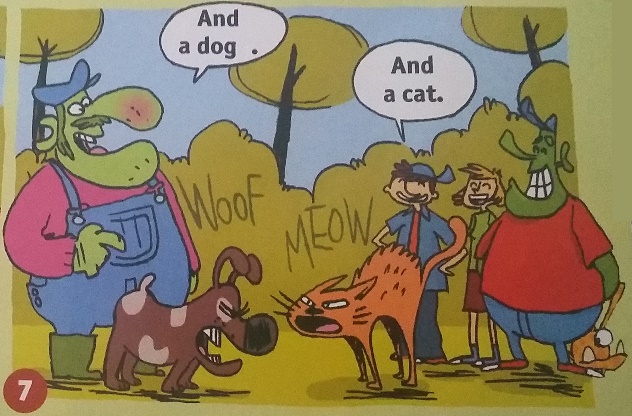 U6 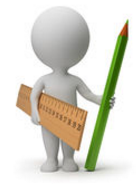 How many are there ?Lesson 1Eléments de culture : Manhattan.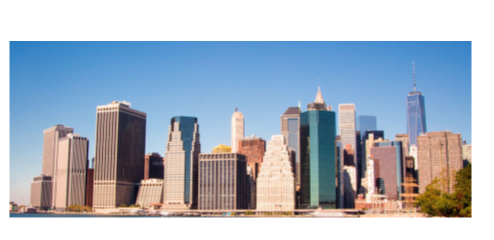 Lesson : It’s Manhattan. There are many towers in Manhattan.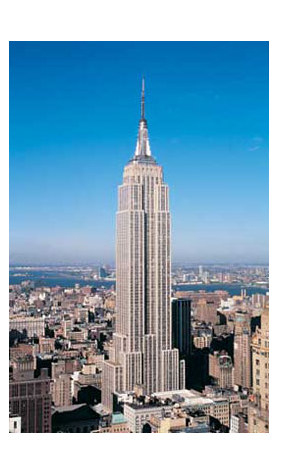 It’s the Empire State Bulding.Lesson : What is it ? (Voir V5 année 2)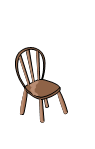 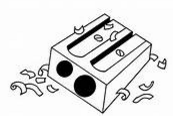 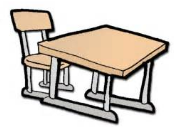 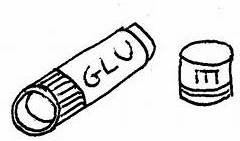      It’s a chair.     It’s a sharpener.     It’s a desk.             It’s glue.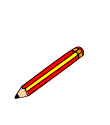 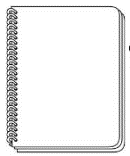 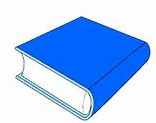        It’s a crayon.            It’s an exercise book.           It’s a book.Lesson 2Lesson : What is it ? (Voir V5 année 2)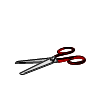 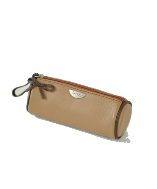 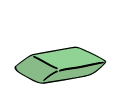      It’s a pair of scissors.      It’s a pencil case.              It’s a rubber. 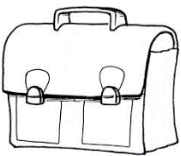 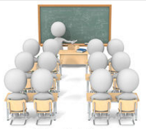 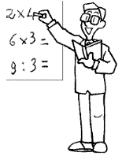         It’s a school bag.           It’s a classroom.              It’s a teacher.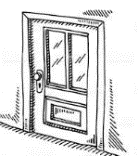 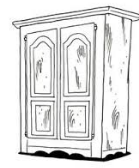 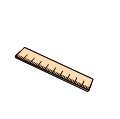 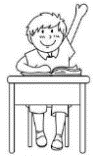      It’s a door.         It’s a cupboard.          It’s a ruler.          It’s a pupil.                  Grammar : How many crayons are there in the classroom ?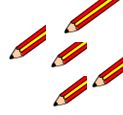                   There are five crayons.                  How many pupils are there in the classroom ?                  There is one pupil .Lesson 3Tongue Twister : You took my blue book to school !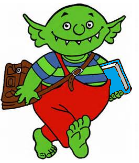 Tu as pris mon livre bleu à l’école.Les sons [u] et [u:] Lesson 4Dialogue : How many stars are there ?Contexte : C'est l'été, il fait nuit. John et Jenny se retrouvent chez une amie qui donne une fête dans son jardin.Dialogue : JENNY : Hello, John ! How are you tonight ?JOHN : Fine, Jenny ! Thank you !JENNY : John, look at the sky !JOHN : OK, yes...JENNY : How many stars are there ?JOHN : I can't count all of them, it's impossible ! There are maybe one million... two million stars ?JENNY : Wrong ! There's only one star tonight and her name Jenny !JOHN : Jenny ? You ? A star ? You're crazy !U7 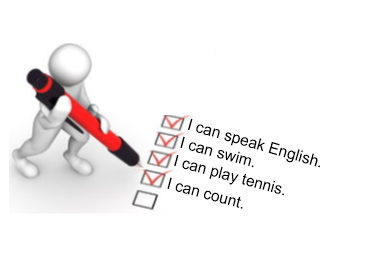 I can speak EnglishLesson 1Eléments de culture : Le peuplement des Etats-Unis.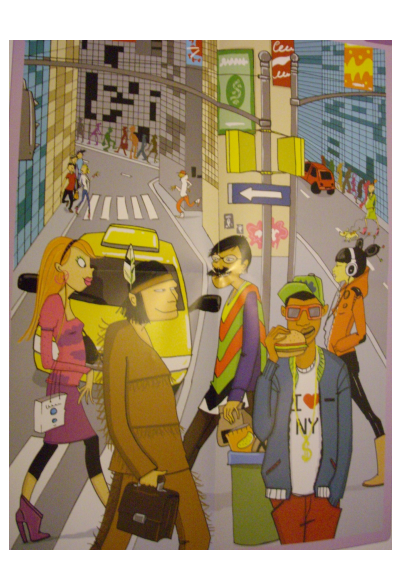 Les Etats-Unis sont le troisième pays le plus peuplé avec un peu plus de 300 millions d'habitants. Avec un étonnant mélange des populations, le melting-pot.Ici, nous pouvons voir cinq person-nages d'origines différentes :européens, hispaniques, afro-américains, asiatiques, amérindiens.La population américaine se caractérise par son aspect pluriethnique.Lesson : There are many different people in the USA : it's a melting pot.Lesson 2Lesson : Vocabulary 1 (Voir U3 et U6 année 2)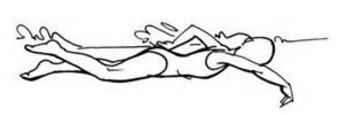 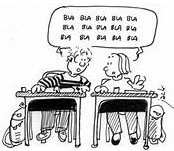 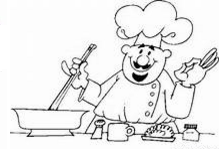                   to swim                           to speak                 to cook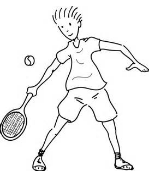 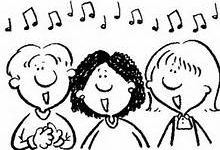 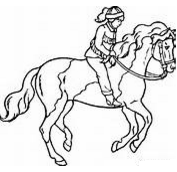            to play tennis                 to sing                       to ride the horseGrammar : Can you play tennis ?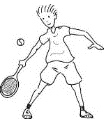                    Yes, I can.                                   No, I can't.Lesson 3Lesson : Vocabulary 2 (Voir U3 et U6 année 2)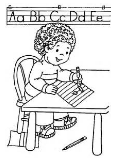 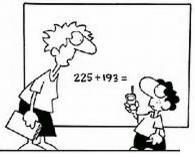 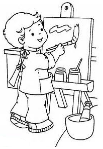                 to write                     to calculate                   to paint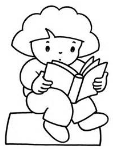 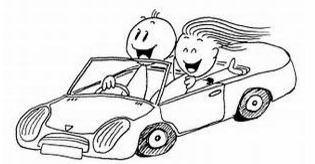 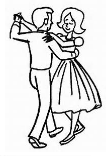             to read                               to drive                         to danceGrammar : What can you do ?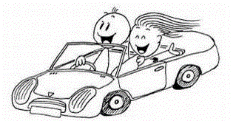 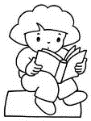                       I can read.                           I can't drive.Lesson 4Tongue Twister : You read a red book in your room.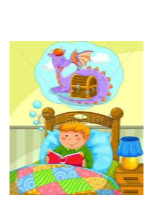 Vous lisez un livre rouge dans votre chambre.La consonne rétroflexive [r]Dialogue : Can you speak English ?Contexte : Françoise, une petite Française, arrive à New York. Elle est accueillie par Rudy. Les deux enfants essaient de communiquer. Françoise est persuadée qu'elle sait parler anglais...Dialogue : RUDY : Hello Françoise ! Can you speak English ?FRANCOISE : Hi Rudy, Yes, I can speak English ! (Sûre d'elle) What's your name ? My name is Françoise...RUDY : OK, you can speak English ! Where do you live ?FRANCOISE : I'm Françoise and I'm ten.RUDY : No, where do you live ?FRANCOISE : Aaahhhh... Today is Friday !RUDY : Oh... You can't speak English and I can't speak French !FRANCOISE : Happy birthday !Dialogue : Ben’s day at the rodeoContexte : Ben et ses amis Sue et Jim te disent ce qu’ils peuvent faire et ne pas faire dans ce drôle de rodéo.Dialogue : 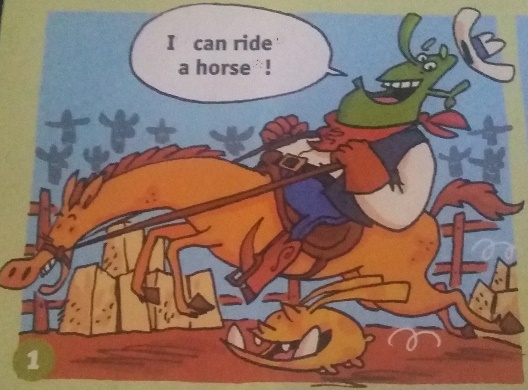 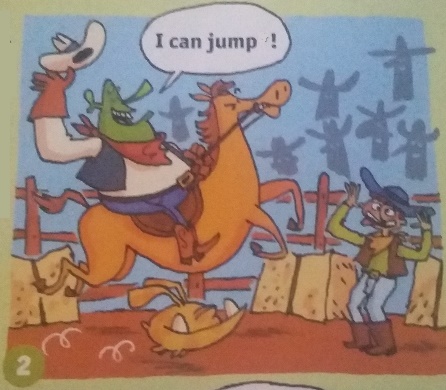 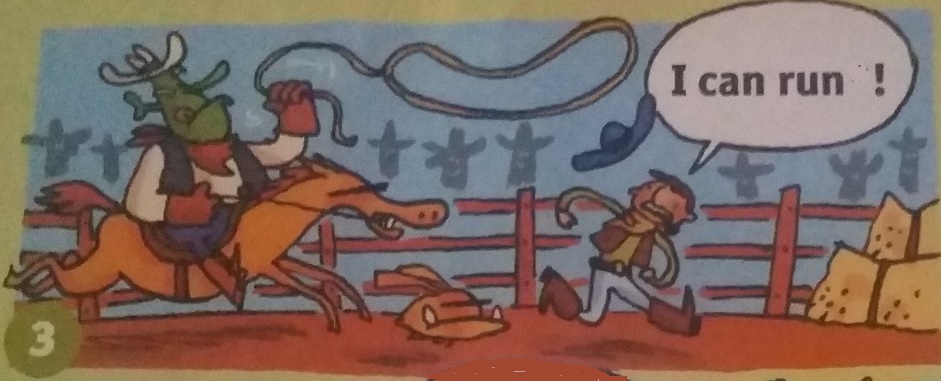 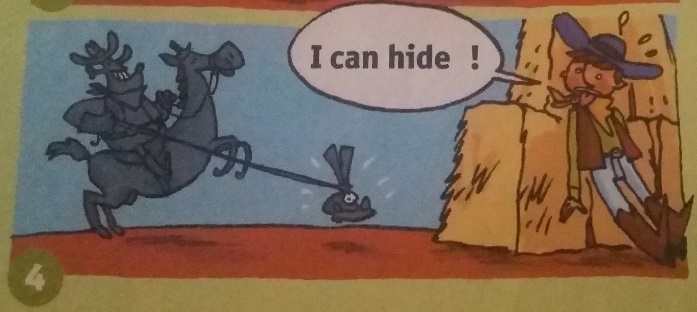 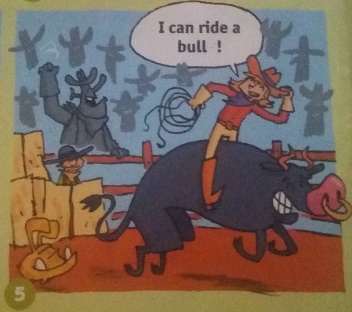 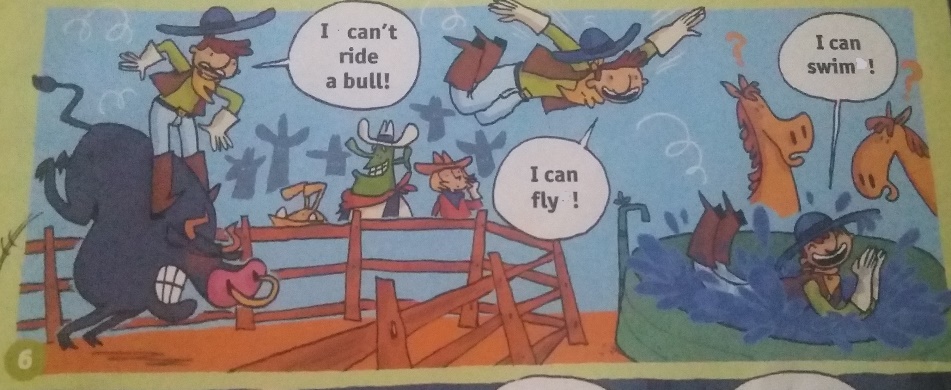 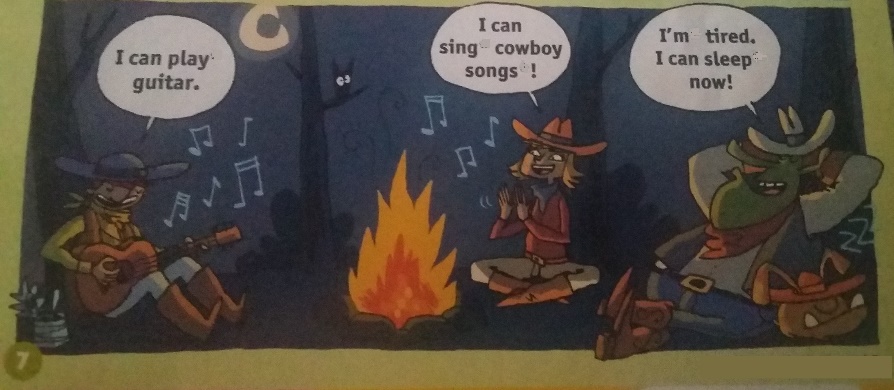 U8 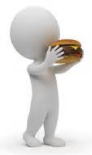 I like to eatLesson 1Eléments de culture : La cuisine cosmopolite des Etats-Unis, les fast food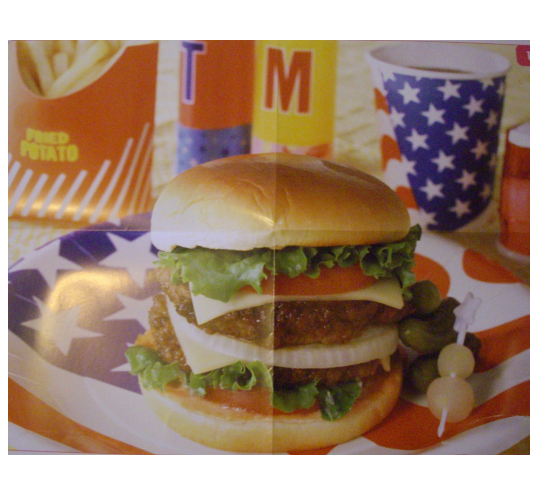 Aux Etats-Unis, on trouve des restaurants d'origines très différentes : les cuisines des cinq continents y sont représentées. Mais pour nous Européens, ce sont les Fast Food (nourriture rapide) qui caractérisent le plus le mode d'alimentation des Américains. On y sert des menus constitués de hamburgers, frites, milk-shakes et café. En 1940, le premier restaurant McDonald's est créé sous la forme d'un drive-in (les clients commandent et mangent dans leur voiture). En 1970, les chaînes de Fast Food se développent en Europe.En Amérique, les contenances dans les Fast Food sont bien plus grandes qu'en Europe et trois tailles de viande sont proposées par exemple.Lesson : In fast food, there are a hamburger, chips and a soda.              Do you like to eat in fast food restaurant ?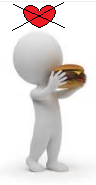 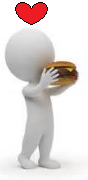               Yes, I like               or No, I don't like.             Americans like to eat in fast food restaurants.Lesson : Vocabulary 1 (Voir U4, U10 année 2)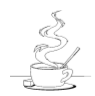 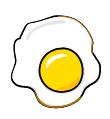 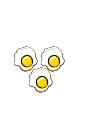 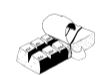 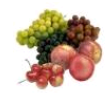            tea             an egg   /      eggs              chocolate                fruit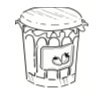 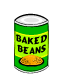 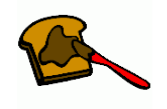 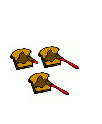 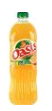           jam                beans             a toast        /        toasts              juice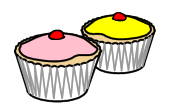 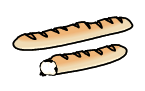 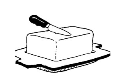 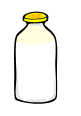           cakes                     bread                       butter                    milk Lesson 2Lesson : Vocabulary 2 (Voir U4, U10 année 2)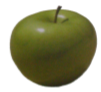 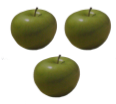 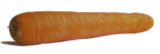 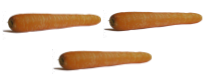          an apple   /        apples                      a carrot      /          carrots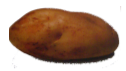 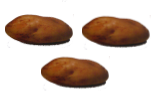 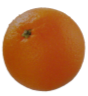 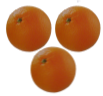            a potato        /       patatoes                   an orange    /      oranges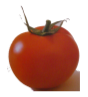 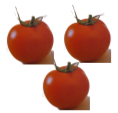 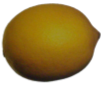 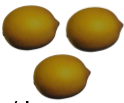 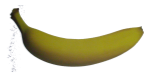 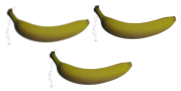 a tomato / tomatoes     a lemon    /   lemons        a banana    /     bananasGrammaire : En Anglais, il n’y pas de déterminant devant les noms indénombrables ou les pluriels. On met a (+ consonne) ou an (+ voyelle) devant les dénombrables.      Have you got an apple ?No, I haven't. I’ve got a banana. Have you got a banana ?Yes, I have. Lesson : 1/ Do you like to eat lemons ?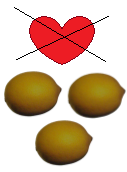 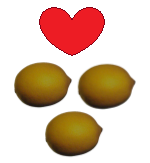                Yes, I like.                      or  No, I don’t like.              2/ What do you like to eat ?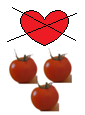 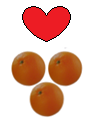       I like to eat oranges.               or I don't like to eat tomatoes.Lesson 3Lesson : Vocabulary 3 (Voir U4, U10 année 2)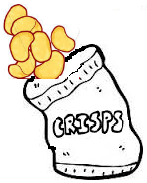 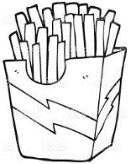 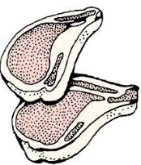 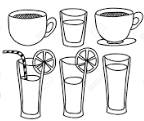 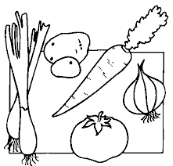        crisps         chips            meat                 drinks                vegetables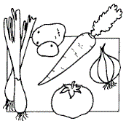 Lesson : What do you like to eat ?               I like to eat vegetables.               What do you like to drink ?              I like to drink tea. Lesson 4Tongue Twister : I'm angry looking at this English pink drink !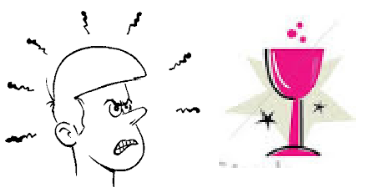 Je suis en colère en regardant cette boisson rose anglaise.La consonne nasale [ŋ] : Se pincer le nez pour sentir le n nasalLesson : Lesson 5Dialogue : Can you speak English ?Contexte : Pour la première fois, Gina invite Henry à déjeuner chez lui. Ils arrivent au dessert...Dialogue : HENRY : Can I have a banana for my dessert, please ?GINA : Of course, you can ! (Gina va chercher une énorme corbeille de fruits.)HENRY : Wow ! How many bananas are there in this basket ?GINA : I don't know. Let's count !HENRY and GINA : There are one, two, three... thirteen, fourteen, fifteen... twenty-seven, twenty-eight !HENRY : Gina, do you like to eat b-a-n-a-n-a-s ?GINA : What ? Can you repeat, please ?HENRY : B-a-n-a-n-a-s !GINA : Bananas ! Oh yes, I like them, I love them !U9 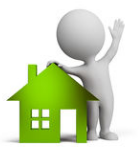 Where are you ?Lesson 1Eléments de culture : La maison blanche.La Maison Blanche (The White House) est la résidence officielle et le principal lieu de travail du président des Etats-Unis depuis 1800.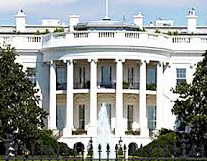 Elle se situe à Washington, capitale du pays.La Maison Blanche compte 132 pièces.Lesson : The president of the USA lives in the White House in Washington.Lesson 2Lesson : Where are you ? (Voir U11 année 2)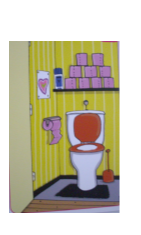 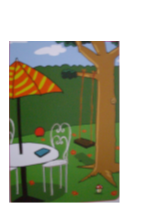 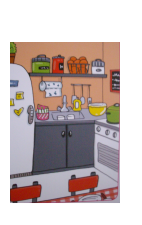          I’m in the toilet.          I’m in the garden.      I’m in the kitchen.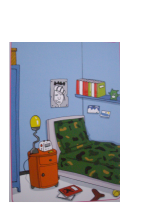 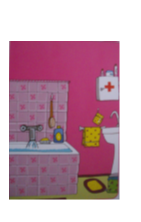 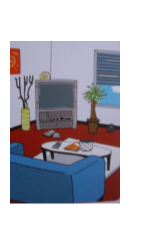       I’m in the bedroom.   I’m in the bathroom.  I’m in the living room.Grammaire : Présent du verbe to be (être).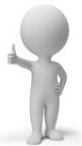 I am / I’m You areHe/She/It is / He/She/It’sWe areYou areThey areGrammar : Where are you ?                   You are in the classroom.                   I am in the classroom. Lesson 3Lesson : Where is Kate ?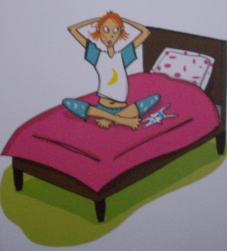 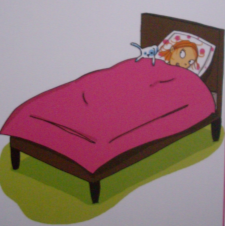 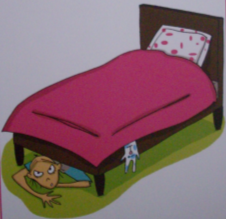       Kate is on the bed.        Kate is in the bed.      Kate is under the bed.Lesson : Where is Mike ?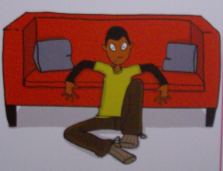 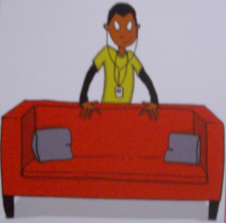           Mike is in front of the sofa.               Mike is behind the sofa.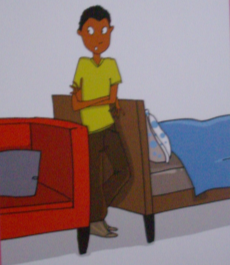                          Mike is between the sofa and the bed.Lesson 4Tongue Twister : Brad, bring me a big bottle of beer.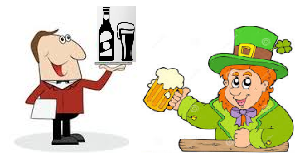 Brad, apportez-moi une grande bouteille de bière.La consonne occlusive b.Dialogue : Where are you ?Contexte : Mike propose à sa petite sœur Kate de jouer à cache-cache. Il aimerait bien être celui qu'on cherche mais Kate, quelque peu espiègle, ne l'entend pas de cette oreille !Dialogue : MIKE : Let's play hide and seek, Kate !KATE : Ok, you find me ! (Elle s'en va en courant.)MIKE : No ! You find me ! Kate, where are you ?KATE : I'm in your bedroom...MIKE : She is in my bedroom !KATE : In... on... under your bed ?MIKE : That's not funny, Kate !KATE : I am right behind you, silly boy !... your turn !Dialogue : Where is Ben ?Contexte : Ben a choisi de faire un long voyage. Il t’emmène en... Californie !Dialogue : 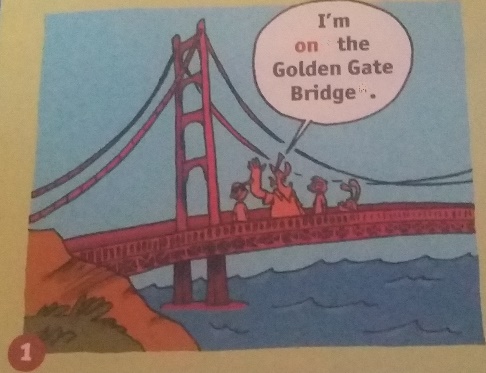 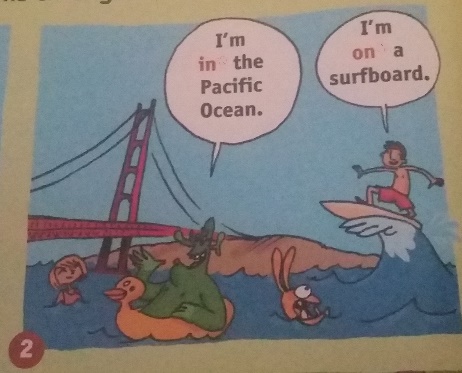 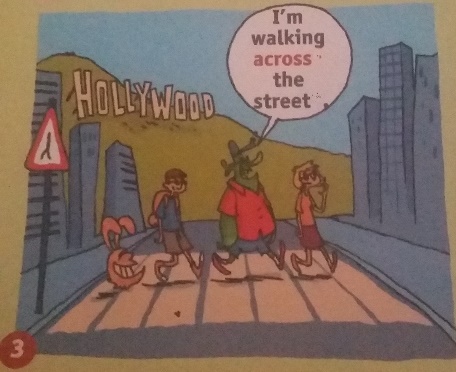 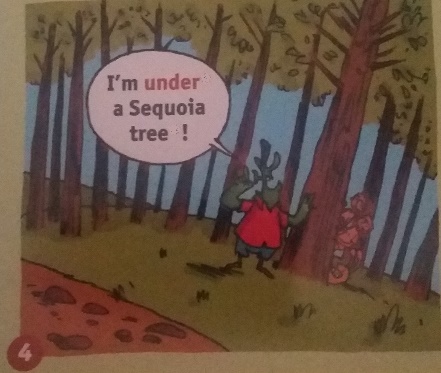 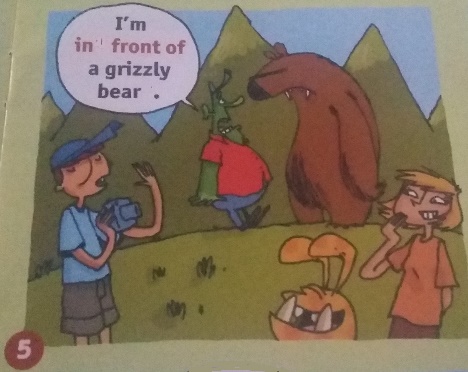 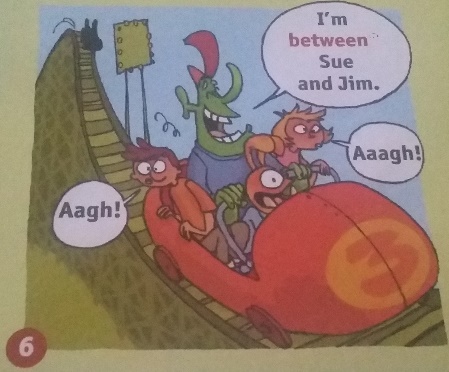 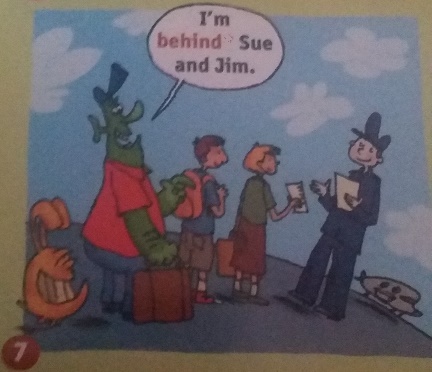 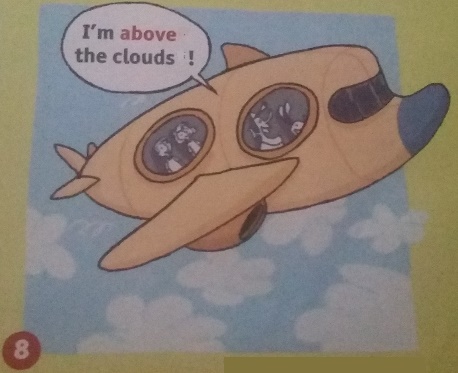 U10 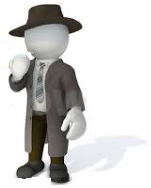 What do you wear ?Lesson 1Eléments de culture : Le sport aux Etats-Unis.Le football américain est le sport le plus populaire aux USA. La National Football League (NFL, Ligue nationale de football) compte 33 équipes professionnelles établies dans les principales villes des Etats-Unis. Le superbowl oppose les deux meilleures équipes de l'année, fin janvier.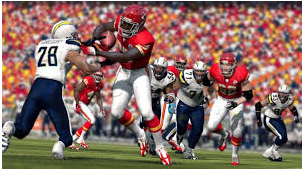 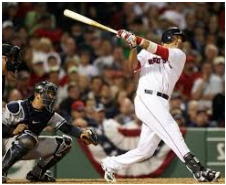 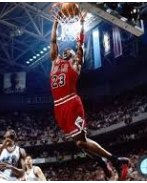 Le base-ball arrive en deuxième position. N'oublions pas le basket-                                             ball parmi les sports très                                                                  populaires aux USA.Lesson : Football is very popular in the United States.Lesson 2Lesson : Vocabulary 1 (Voir U7 année 2)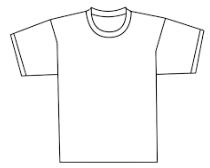 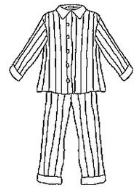 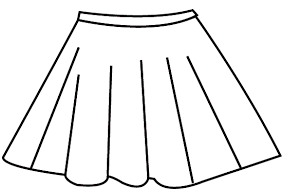                a tee-shirt                 pyjamas                       a skirt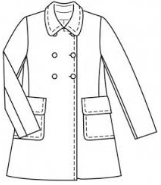 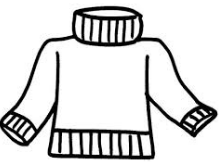 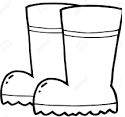         a coat                a jumper/a pullover       boots (one boot/two boots)Grammaire : Attention en anglais certains mots qui sont au singulier passe au pluriel.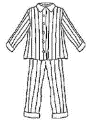 			Un pyjama  pyjamasLesson 3Lesson : Vocabulary 2 (Voir U7 année 2)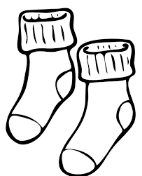 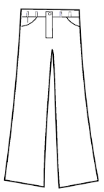 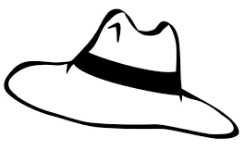        socks (one sock/two socks)         trousers                       a hat                    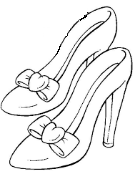 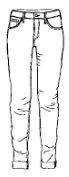 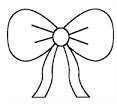 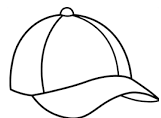 shoes (one shoe/two shoes)   jeans               a knot                   a cap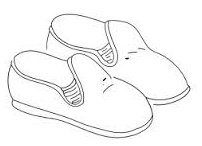                                slippers (one slipper/two slippers)     Lesson : What does she wear ? 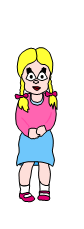                               She wears a pink pullover and blue tee-shirt.                              She wears a blue skirt.                              She wears two pink knots in the hair.                              She wears two white socks and two pink shoes.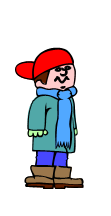                What does he wear ? (Voir U7 année 2)                              He wears a green coat.                              He wears two brown boots.                              He wears jeans.                              He wears a red cap.                              He wears a blue scarf and two green gloves.Lesson 4Tongue Twister : This gipsy giraffe wears jeans or pyjamas.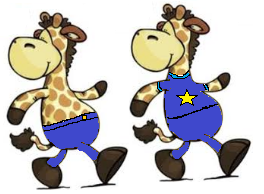 Cette girafe gitane porte un jean ou un pyjama.La consonne affriquée [dʒ]Dialogue : Panama.Contexte : Mabel entre dans la chambre de Kevin et est subjuguée par la beauté et le nombre de chapeaux qui sont accrochés au mur. Elle ne les quitte pas des yeux pendant toute la conversation. (Un panama est un chapeau d'été large et souple en feuilles tressées.)Dialogue : MABEL : Oh, my God ! How many hats are there in your bedroom ?KEVIN : There are fifteen ! I like to wear hats !MABEL : Where is your white hat ? I can't see it !KEVIN : My panama ?MABEL : Panama ! How do you spell panama ?KEVIN : P.A.N.A.M.AMABEL : P.A.N.A.M.A : Panama ! And where is it ?KEVIN : Mabel ! Look at me ! It's on my head !U11 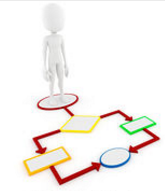 Can you tell me the way ?Lesson 1Eléments de culture : Le mile, unité de mesure.Le mile est une unité de longueur utilisée aux Etats-Unis. Son nom a pour origine le mille romain qui valait mille pas, chaque pas représentait deux enjambées d'un soldat romain.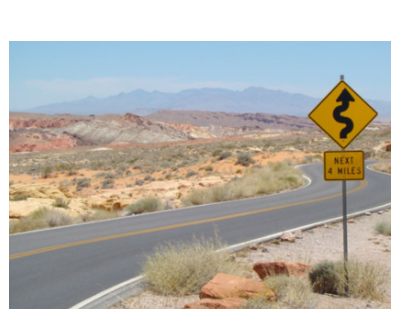 De nos jours un mile représente 1609 m sur terre.Lesson : One mile is 1609 meters. Lesson : Vocabulary 1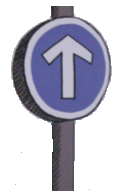 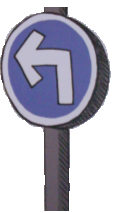 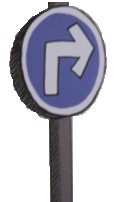             go straight on                     turn left                         turn rightTongue Twister : Five nice flies fly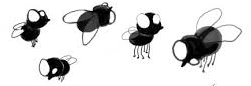 Cinq bonnes mouches volent.La diphtongue [ai]Lesson 2Lesson : Vacabulary 2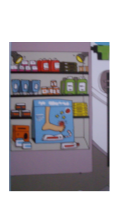 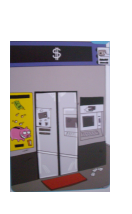 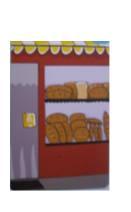         the chemist's                     the bank                       the bakery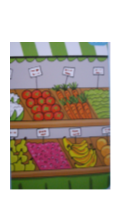 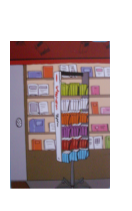 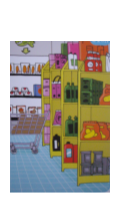       the greengrocer's              the bookshop               the supermarketGrammaire : Le modal can de permission.               Can you tell me the way to the supermarket ?                            Go straight on.               Can you tell me the way to the backery ?                            Go straight on and turn leftDialogue : Can you tell me the way to the bakery ?Contexte :Monica demande à Mister K de lui indiquer le chemin pour se rendre à la boulangerie mais il n'existe pas de boulangerie dans la ville.Dialogue :MONICA : Hi, Mister K ! Can you tell me the way to the bakery, please ?MISTER K : No, I can't !MONICA : Oh, please, where is it ?MISTER K : Do you want to buy some bread ?MONICA : Yes, I do !MISTER K : Sorry, I can't tell you the way to the bakery... (Monica interrompt Mister K.)MONICA : Is it on my right ? On my left ? Straight on ?MISTER K : No, there is no bakery. Not in the town, Monica !U12 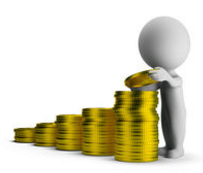 How much is it ?Lesson 1Eléments de culture : La monnaie américaine.Le dollar US est adopté comme unité monétaire aux Etats-Unis en 1793.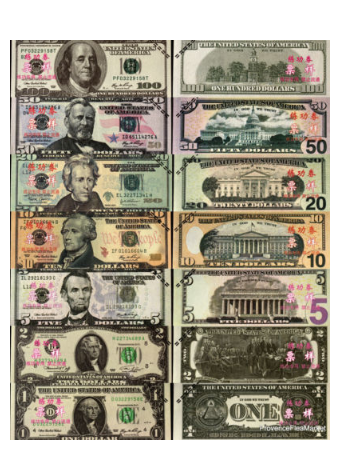 Chaque "billet vert" de cette monnaie comporte un personnage célèbre de l'histoire des Etats-Unis :Lesson : Today, one euro is one dollar and fifteen cents.Tongue Twister : Sixty-six queens in a green lorry.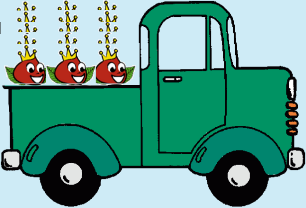 Soixante-six reines dans un camion vert.La révision du [i] court et du [i :]Lesson : The numbers : Thirty, forty, fifty, seventy, eighty, ninety, a hundredLesson 2Lesson : The numbers : 23 : Twenty-three, 56 : Fifty-six, 67 : Sixty-seven, 34 : Thirty-four, 41 : Fourty-one, 85 : Eighty-five, 100 : A hundred, 92 : Ninety-two, 79 : Seventy-nine  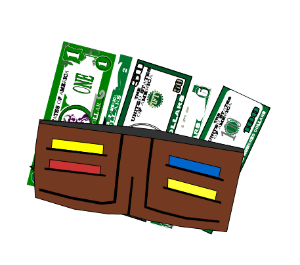 Lesson : How much is it ?                        It is one hundred and fifty-one dollars.                                                                             151 $Dialogue : How much is it ?Contexte :John, affamé à l'heure du goûter, rentre chez le primeur (magasin de fruits et légumes) mais la marchande pratique des prix exorbitants.Dialogue :JOHN : Hello Misses Greengrocer !GREENGROCER : Hello John, what would you like to eat ?JOHN : I would like an orange, how much is it ?GREENGROCER : Sixty-five dollars.JOHN : Are you crazy ? Sixty-five dollars for an orange !!!GREENGROCER : Yes... it's a fantastic orange !JOHN : Sixty-five dollars ?... Yes, it's a very special orange !GREENGROCER : Ok... Forty-two dollars to you !JOHN : Gosh... I'm not that rich ! Goodbye Misses Greengrocer !Grammaire : Les mots interrogatifs : how, how much, how many, how old.	How are you ? I'm fine.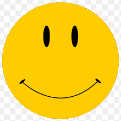 	How much is it ? It's three dollars.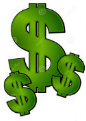 	How many vegetables are there ? There are five vegetables.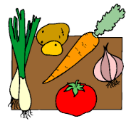 	How old are you ? I'm thirty years old.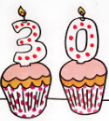 V1 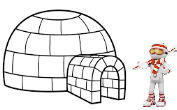 Where does she/he live ?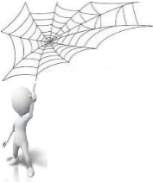 Bed : lit Web : toile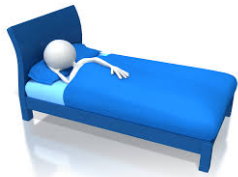 Bedroom : Web : InternetChambre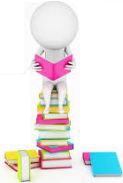 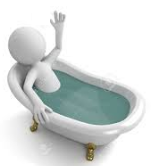 Bathroom : salle Store : magasinde bain Bath : bain                 A bookstore : une librairieWhere does she/he live ? She/He lives in …………..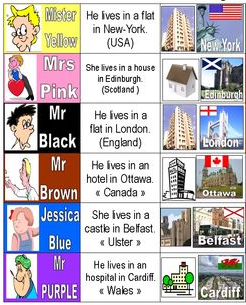 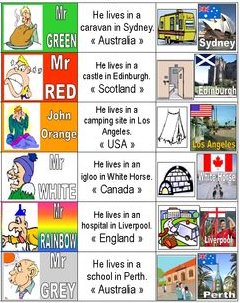 V2 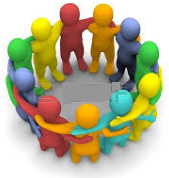 Forms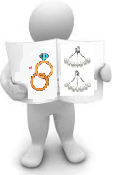 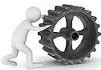 Wheel : roue Ring : anneau = bagueWheelchair : Earring : bouclefauteuil roulant d’oreille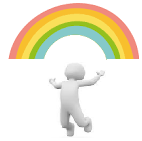 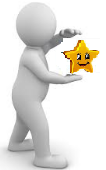 Star : étoile          Bow : arcStar : personne très Rainbow :célèbre                      arc en cielWhat is it ? It’s...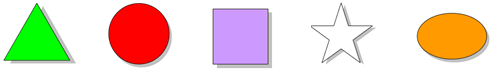   a triangle         a circle            a square             a star               an oval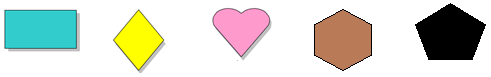  a rectangle     a diamond            a heart         a hexagon         a pentagonV3 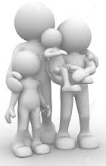 Months and my family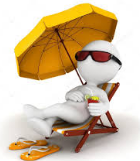 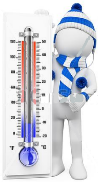  Winter : hiver Spring : printempsAutumn : automne Summer : été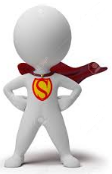 To born : naître    Man : homme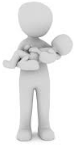 Newborn : nouveau-né Superman : super-hommeWhat is the month ? The month is .....					My family... (Voir U1  année 2)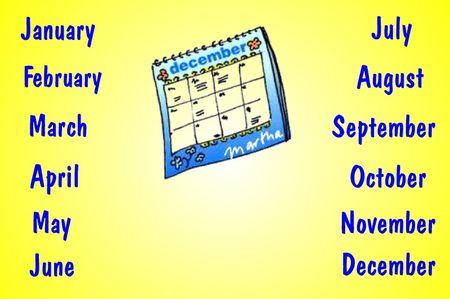 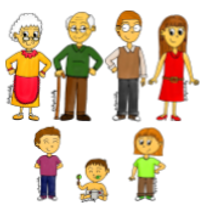           Family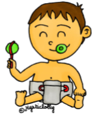 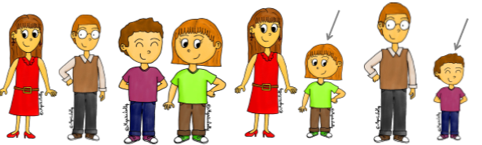       baby          parents          children           daughter               sonV4 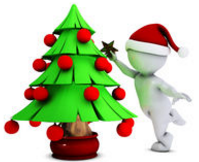 Christmas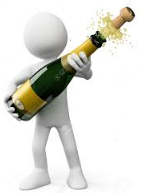 Christmas : Noël Year : année 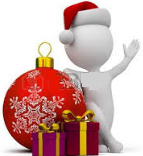 « We wish you a Happy  new year :merry Christmas » : bonne annéeNous vous souhaitons un joyeux Noël 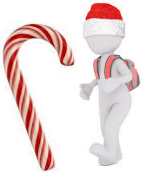 Candy : bonbon Bell : cloche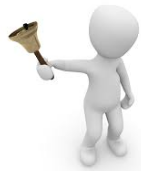 Candy Floss : « Jingle bells » : chansonbarbe à papa     « sonner les cloches » Noël en famille :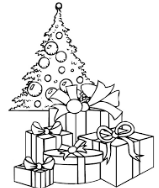 On se lève tôt car le Père Noël est passé pour laisser des cadeaux. Au déjeuner, la reine s’adresse à la Nation pour lui fait part de ses bons vœux. Ce jour-là on déguste un copieux repas composé d’une dinde rôtie et farcie, accompagnée de bacon, de pruneaux, de chipolatas, de choux de Bruxelles et d’airelles, d’un Christmas pudding  (appelé aussi Plum Pudding), d’une tasse de thé ou d’un petit verre de Porto. Sur la table on y met aussi les fameux crackers, petite pochette surprise, qui s’ouvre avec un petit bruit de pétard et qui crache des petites surprises.The Christmas Pudding :C’est l’équivalent de notre bûche de Noël. Il est préparé plusieurs semaines à l’avance et cuit le dimanche précédent Noël. C’est un dessert très riche qui nécessite beaucoup de temps de préparation et de cuisson. Il est fait avec des raisins secs, des pruneaux arrosés de graisse de rognons de bœuf.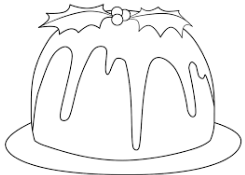 Father Christmas descend par la cheminée : 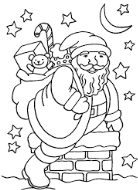 Selon une légende nordique datant du Moyen Age, on fait brûler une grosse bûche ; on conserve les cendres durant toute l’année pour protéger la maison de la foudre et du feu. Ensuite les enfants jettent leur lettre au Père Noël au feu. Father Christmas doit alors déchiffrer la fumée s’échappant de la cheminée pour  faire ses emplettes.	
The Christmas tree :  Vrai ou artificiel, il est aujourd’hui présent dans toutes les maisons, quartiers, pubs, magasins. C’est le prince Albert, mari de la reine Victoria et d’origine allemande, qui lance la mode au château de Windsor vers 1840. Aujourd’hui, la reine continue la tradition en offrant à la cathédrale St Paul deux sapins qui ont poussés sur ses terres.  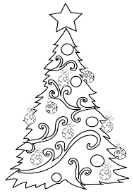 Le plus célèbre et le plus beau des sapins est le sapin de Trafalgar Square. Il est donné par la Norvège, en remerciement de l’aide de la Grande Bretagne pendant la seconde guerre mondiale. Exilé en Angleterre, le roi de Norvège, eut, pendant tout le temps du conflit, son sapin pour fêter Noël selon les traditions de son pays.  Les décorations de Noël :  Comme en France, les rues et les maisons s’illuminent dès la fin du mois de Novembre. C’est la plus grande fête de l’année. Londres est réputée pour ses illuminations, on vient de très loin pour les admirer, et particulièrement celles de Regent Street, qui sont allumées comme celles de la rue des Champs Elysées par une personnalité. Durant le mois de Décembre, les rues brillent et chantent …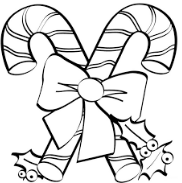 Les chants de Noël « carols » :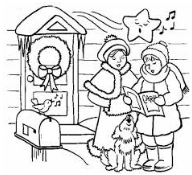 Les britanniques aiment chanter et le chant fait partie de la vie anglaise. Dans les campagnes, des groupes de personnes vont chanter de maison en maison des chants de Noël et font des collectes pour les bonnes œuvres. 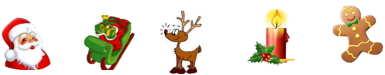 Santa Claus     a sleigh           a reindeer            a candle     a gingerbread                                                                                                      man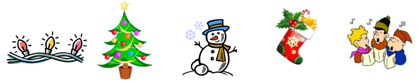      Christmas    a Christmas    a snowman     a stocking         Christmas      tree lights           tree                                                              carolsV5 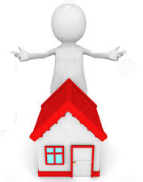 Where are you ?Space : espace Garden : jardin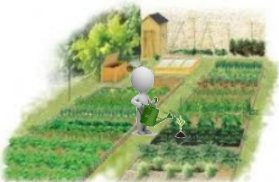 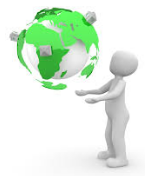 « Space mountain » : Garden party :attraction         fête dans le« montagne     jardinde l’espace »       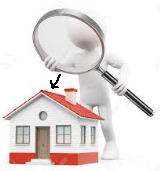 Roof : toit       Bench : banc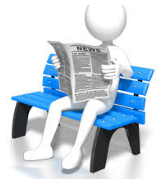 Roof garden :      Park bench :jardin sur les toits banc publicWhere are you ? I’m in ...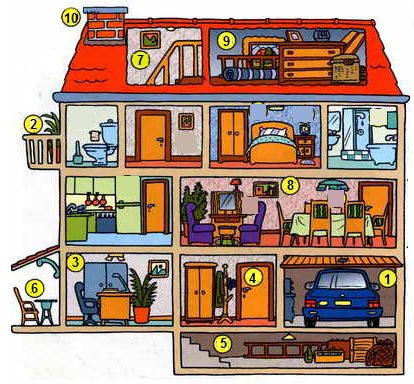 1 : The garage 	 2 : The balcony3 : The work office 4 : The hall 	5 : The cellar 6 : The terrace	7 : Stairs	8 : The picture	9 : The attic 10 : The chimney V6 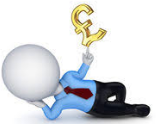 How much... ?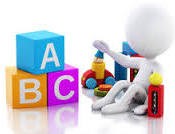 Market : marché Toy : jouet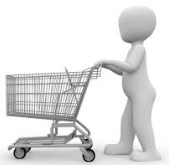 Supermarket : Toyshop :supermarché magasin de jouets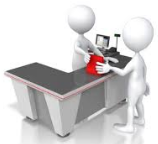 To take : prendre Shop : magasin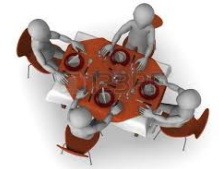 Takeaway Shopkeeper :restaurant : commerçant(e)Restaurant à emporter La devise du Royaume-Uni est la livre sterling (£ / GBP). Il y a 100 pence (p) dans une livre (£).British moneyCoins :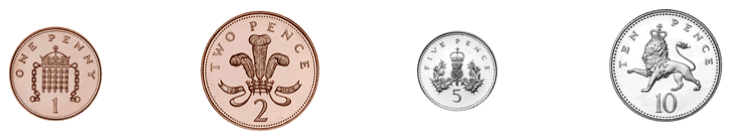 one penny                two pence              five pence                  ten pence 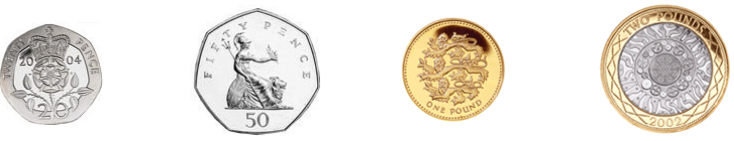 twenty pence          fifty pence              one pounds               two poundsBank notes :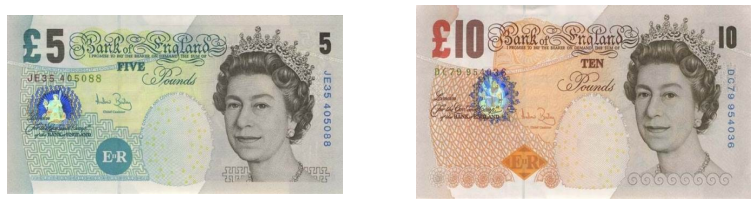                five pounds                                             ten pounds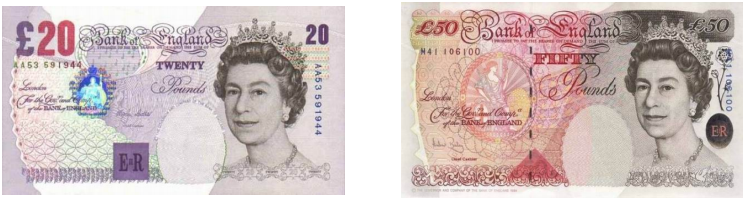              twenty pounds                                           fifty poundsHow much is the pencil ? 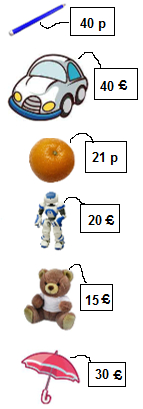 It's forty pence.How much is the car ? It's forty pounds.How much is the orange? It's twenty-one pence. How much is the robot? It's twenty pounds.How much is the teddy bear?It's fifteen pounds.How much is the umbrella ? It's thirty pounds.V7 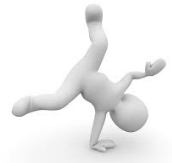 Move your body...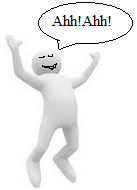 To laugh : rire          To cry : pleurer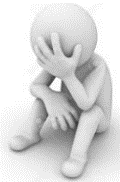 LOL = Lots of Laugh : « No woman no cry » :Rire fort         Chanson « Non, femme                                ne pleure pas »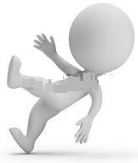 To fall : tomber         To quake : trembler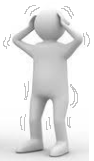 To fall in love : tomber Earthquake :            amoureux tremblement de terreSimon says...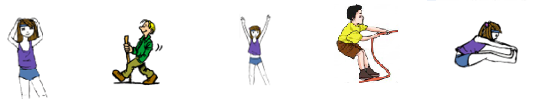 Touch your      Walk !                Put up             Pull !           Touch your    head !                                  your arms !                                  toes !Bend your      Touch your         Climb !              Jump !               Stop !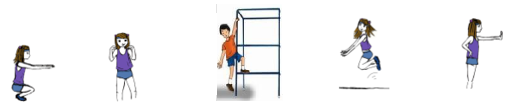    knees !         shoulders !V8 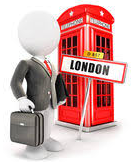 London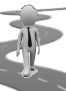 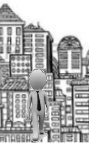 City : ville         Street : rueCitizen : citoyen Street dance : danse de                                rueBridge : pont Tower : tour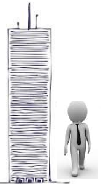 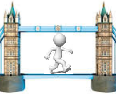 Tower Bridge : Twin Towers :Pont le plus    Tours jumellescélèbre de Londres qui se sont                                                                                            effondrées                                                                       aux Etats-UnisLondres est la capitale du Royaume-Uni. On y rencontre des bus rouges à deux étages, des taxis noirs et des cabines téléphoniques rouges.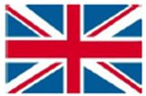 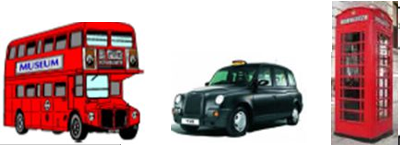 Les monuments célèbres : 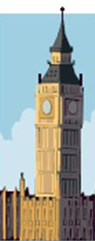 		     Tower Bridge 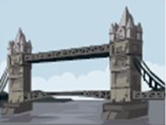 Big Ben est la grosse est le nom ducloche qui se trouve pont basculantdans la Tour Elizabeth. qui traverse 		              la Tamise.Buckingham Palace est le nom du palais de la reine Elisabeth II. Les gardes du palais de la reine porte des chapeaux très hauts et sont faits en poils d’ours. Les gardes restent sans bouger de longues heures. On dirait des statues. 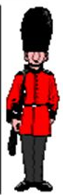 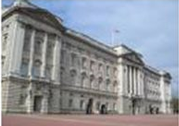 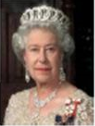 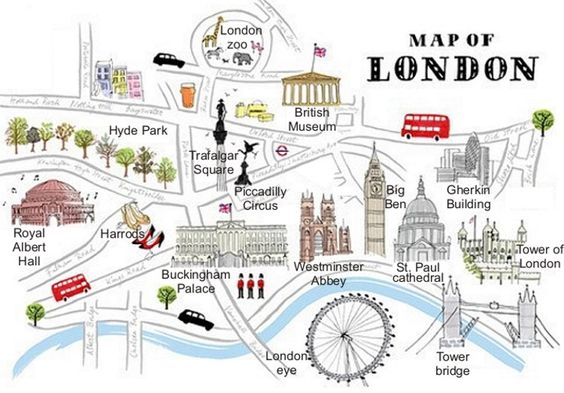 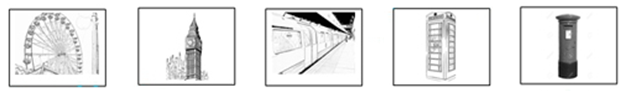   the London       Big Ben           the tube       a phonebox       a postbox      Eye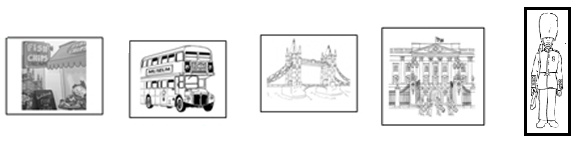 a fish and chips    a double           the Tower         Buckingham      Guard     Restaurant       decker bus            Bridge                PalaceV9 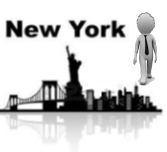 New York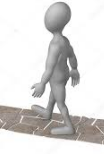 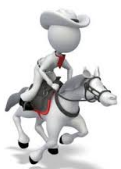 Far : loin                Way : cheminFar-west : l’ouest Broadway : grandelointain                avenue de New-York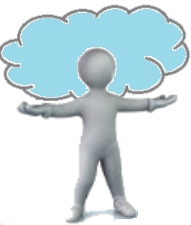 New : nouveau Sky : ciel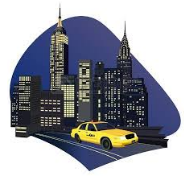 New York : Skycraper :grande ville des gratte-cielEtats-Unis La capitale des États-Unis est Washington. New York est la plus grande ville des ÉtatsUnis, on la surnomme la grosse pomme.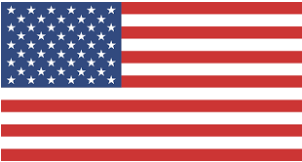 La statue de la Liberté est un cadeau de la France aux États-Unis. Elle a été construite à Paris, et démontée en 350 pièces pour traverser l’océan Atlantique ! C’est l’ingénieur Gustave Eiffel qui a conçu la structure métallique, et le sculpteur Auguste Bartholdi qui a créé la statue. Elle mesure 46 mètres. Cette statue représente la liberté éclairant le monde. Elle se situe sur Liberty Island à l’entrée de New York.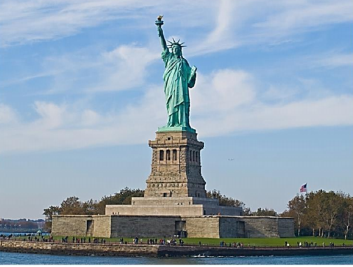 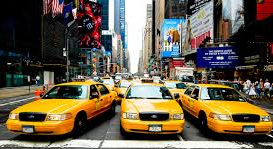 C’est à New York que les affaires se font. Les taxis sont jaunes et il y a des musées incroyables.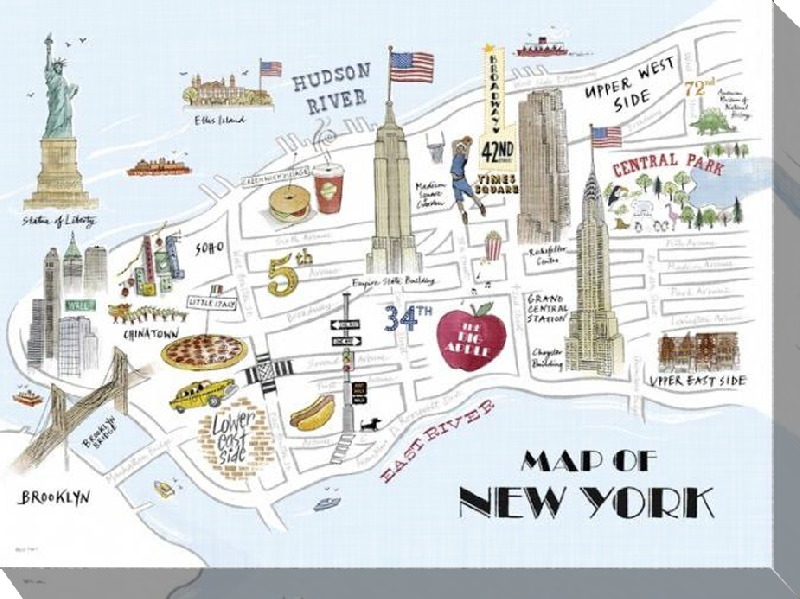 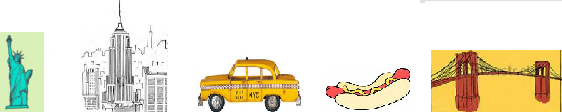 Statue         Empire               yellow            hot Dog           Brooklyn    of              State                   cabs                                         BridgeLiberty       Building 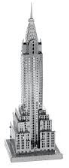 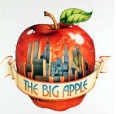 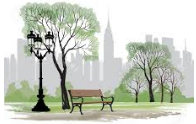 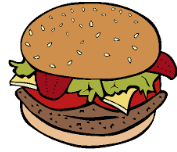 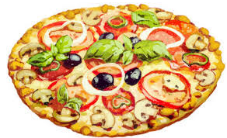 Chrysler       Big                 Central              hamburger           pizzaBuilding     Apple                 ParkGreyGreenRedWhiteA H J KB C D E GF LIGreenRedWhiteBlueYellowP T VM N R S X ZYQ U WOGreyGreenRedWhiteBlueYellowA H J KB C D E G P T VF L M N R S X ZI YQ U WOEuropéensHispaniquesAfro-AméricainsAsiatiquesAmérindiensOcéaniens200 000 00045 000 00040 000 00014 000 0004 000 0001 000 000What do you like to eat / to drink ?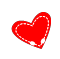 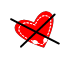 I like to eat chocolate.I don't like to eat chocolate.I like to drink milk.I don't like to drink milk.1 $2 $5 $10 $20 $50 $100 $George WashingtonThomas JeffersonAbraham LincolnAlexander HamiltonAndrew JacksonUlysses S. GrantBenjamin Franklin